Электронные книги о ВОВадреса Книги жанра «Военная проза»https://avidreaders.ru/genre/voennaya-proza/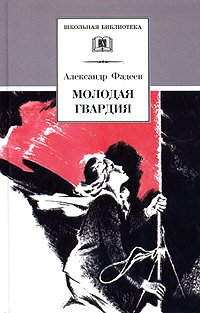 Фадеев А.А.  Молодая гвардияhttps://avidreaders.ru/book/molodaya-gvardiya.html 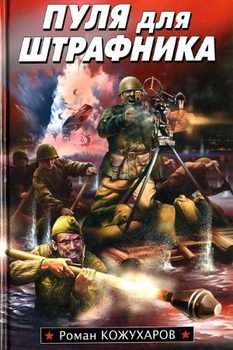 Кожурхаров Р.Р. Пуля для штрафникаhttps://avidreaders.ru/book/pulya-dlya-shtrafnika.htmlПолевой Б. Повесть о настоящем человеке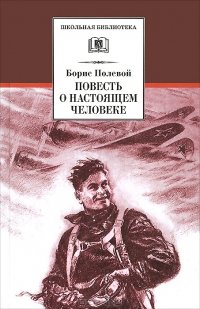 https://avidreaders.ru/book/povest-o-nastoyaschem-cheloveke.html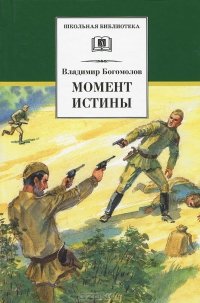 Богомолов В.О.   Момент истиныhttps://avidreaders.ru/book/moment-istiny.html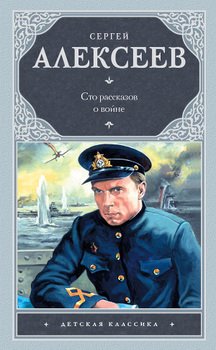 Алексеев С. П.  Сто рассказов о войнеhttps://avidreaders.ru/book/sto-rasskazov-o-voyne.html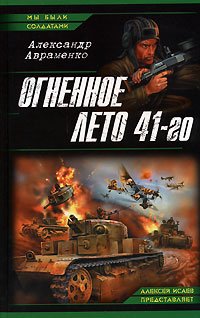 Авраменко А.М. Огненное лето 41-гоhttps://avidreaders.ru/book/ognennoe-leto-41-go.htmlҚ.Қайсенов Жау тылындағы бала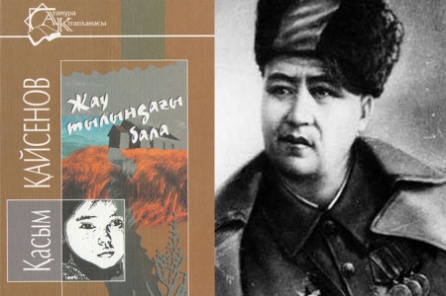 https://massaget.kz/layfstayl/debiet/58440/Бақбергенов С. Белгісіз солдат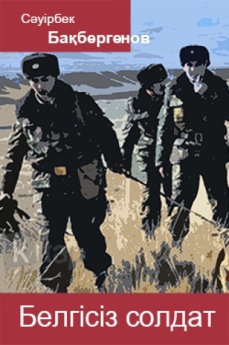 https://kk.bookmate.com/books/UYmS32iTАхтанов Т. Қаһарлы күндер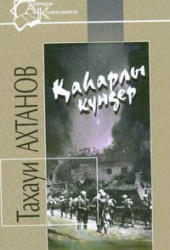 https://kk.bookmate.com/books/v3Ydpf70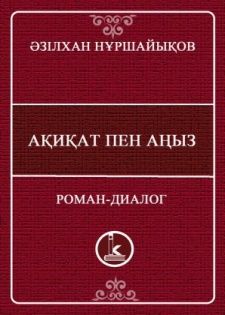 Нұршайықов  Ә. Ақиқат пен аңызhttps://kk.bookmate.com/books/FqbLCjSCМомыш-улы Б. За нами Москва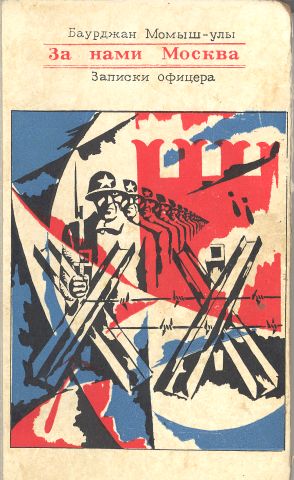 https://nemaloknig.com/book-94720.html 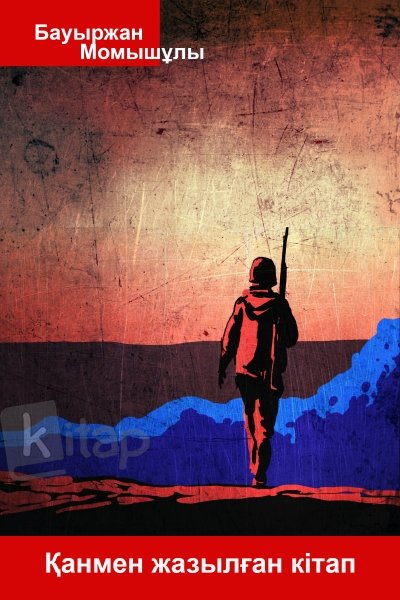 Момышұлы Б. Қанмен жазылған кітапzhazylhan-kikitap.kz/book/qanmen-tap